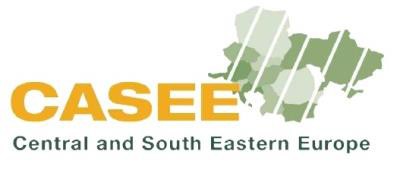 The 9th CASEE Conference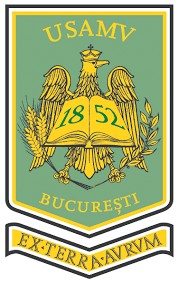 Researched based education at life science universities in the Danube region towards a sustainable futureUniversity of Agronomic Sciences and Veterinary Medicine, Bucharest, Romania, 6 – 9 June, 2018Section III. Sustainable food systems and quality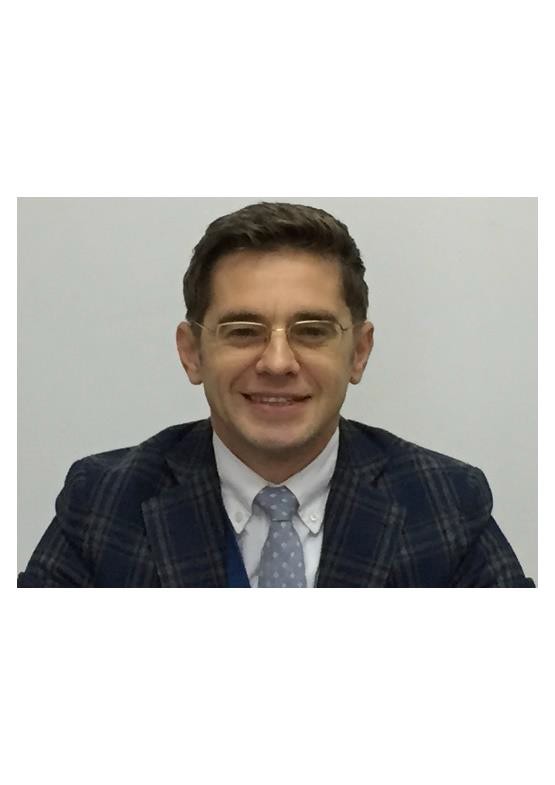 Prof. Dr. Teodor TrascaBUASVMT, RomaniaProf. Dr.hab. Ewa Rembialkowska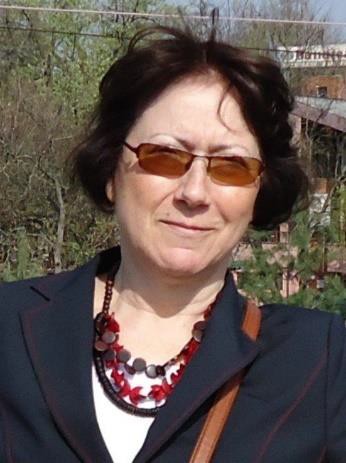 WULS, Poland2018, June 8	The 9th CASEE Conference, Bucharest, RomaniaProfessor Ewa Rembialkowska, Professor Teodor Trasca125 Abstracts	11 Oral presentations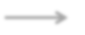 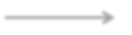 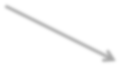 (9 presented)11 Posters3	19	USAMV Cluj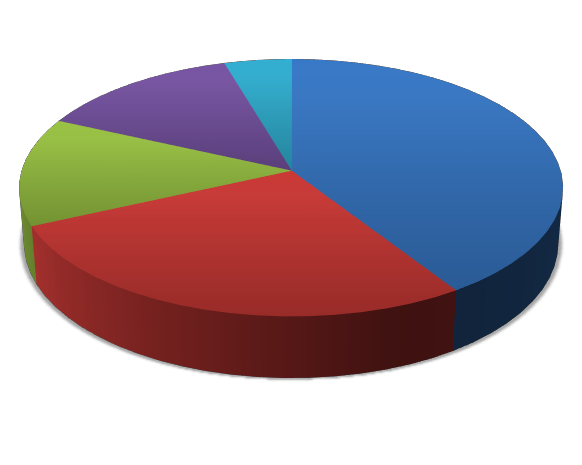 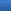 3	USAMV Bucuresti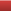 WULS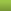 6	USAMV  Timisoara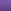 BOKU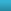 3a.01 Development of tailormade food waste prevention measures based on consumer type analysis, Schwödt Sandra, Obersteiner G., BOKU Vienna, Austria-research financed by the Interreg Central Europe project STREFOWA – Strategies to reduce and manage food waste in Central Europe, 2016 – 2019-more than 2000 people completed online questionnaire- cluster analysis to divide the consumer into certain groups10 tips about food waste prevention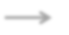 First Aid Box for Food – distributed in Food supermarkets in Viennawww.reducefoodwaste.eusimilar studies in DE, IT3a.02 Sensorial fruit evaluation of some kiwi hybrid genotypes (Actinida sp.), Iliescu Lavinia Mihaela, Stanica F., Butcaru A.C., Stan A., USAMV Bucharest, Romaniaresearch conducted at the Didactic experimental field of the Faculty of Horticulture, USAMV Bucurestiexperimental field with 3 kiwi hybrid genotypes, varieties of Actinida deliciosa, Actinida chinesis and Actinida arguta, T-bar trellis grown system, micro spray irrigation system, organic orchard management, two storage conditionsperformed sensorial analysis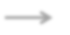 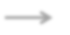 customers preferences influenced by gender, age and origin (500 people)kiwifruit interspecific genotypes received higher scores than single speciesvarieties- Best tested hybrid genotypes will be introduced in the production test phase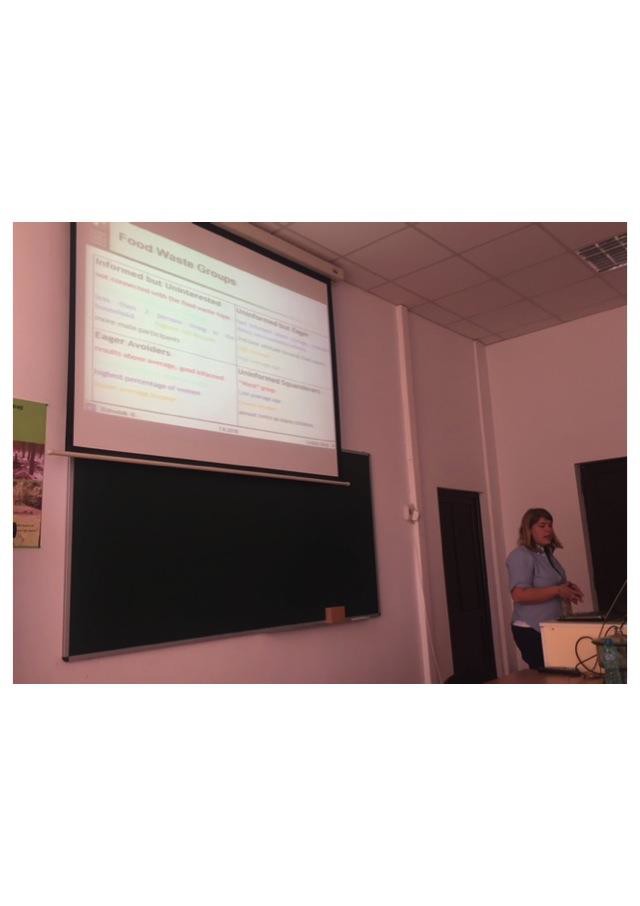 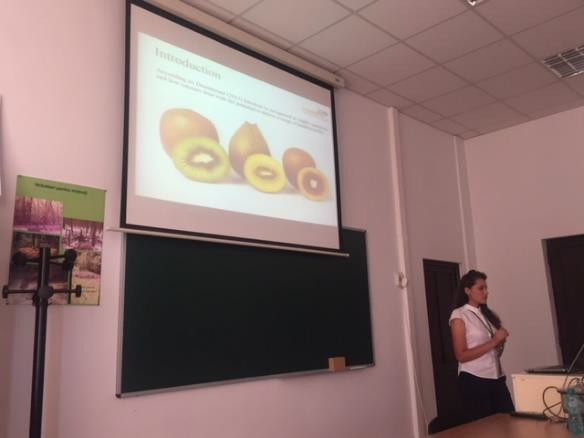 2018, June 8	The 9th CASEE Conference, Bucharest, Romania	3Professor Ewa Rembialkowska, Professor Teodor Trasca3a.03 The effects of some fodder additives (Actigen, SelPlex, Yea- Sacc-1026) administered in the diet of Siberian sturgeon on meat quality, Sverinciuc Calin, Bentea M., Sara A., Coroian C., Clapa L., USAMV Cluj-Napoca, Romania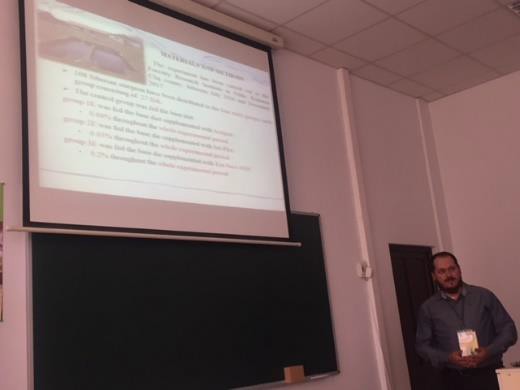 research conducted on 108 juvenile Siberian sturgeon for 68 weekscontrol slaughters at the end of the experiment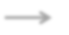 the administration of bioadditives in the mixed fodder has caused:decrease in the water content of the meatincreased content of crude protein3a.04 Production of Kashkaval cheese with enhanced flavor and microbioogical stability at ripening, Socaciu Maria, Simon, E.L., Fogarasi M.I., Jimborean M.A., Rotar A.M., Muresan C.C., Muresan V., Semeniuc C.A., USAMV Cluj-Napoca, Romania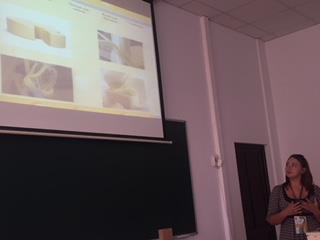 -research conducted to develop a new type of cheese, Kashkaval cheese flavored with thymeessential oil-80 panelist evaluated the sensorial characteristics of the new developed cheesethyme essential oil inhibited the growth of molds in Kashkaval cheese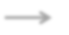 the new product – enhanced flavor and improved microbiological quality3b.01 Bee pollen as antioxidant ingredient in ready-to-serve citrus juice, Stan Livia, USAMV Cluj-Napoca, Romania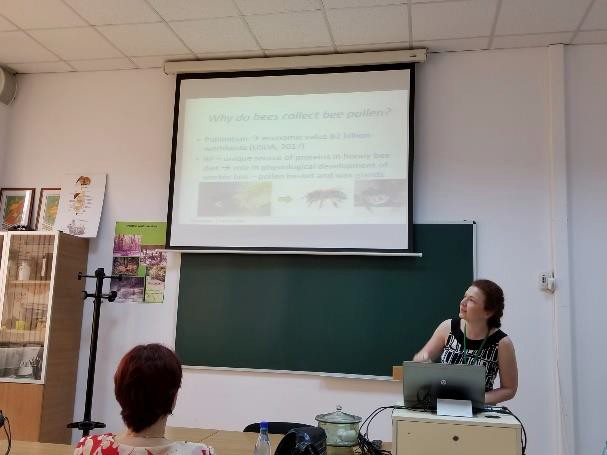 -aim of the study: developing a citrus juice recipe (orange : lemon : grapefruit) enrichedwith bee pollen-the new products were evaluated for vit. C content, antioxidant activity, total phenols, sensory evaluation by 125 consumers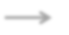 bee pollen increases the nutritional value, easy to usethe new product – highly accepted by consumers in ready-to-drink citrusjuices3b.02 Effect of high dilutions of sodium chloride solutions on wheat germination, Rîndașu Ileana, Ciceoi R., Stănică F., USAMV Bucharest, Romania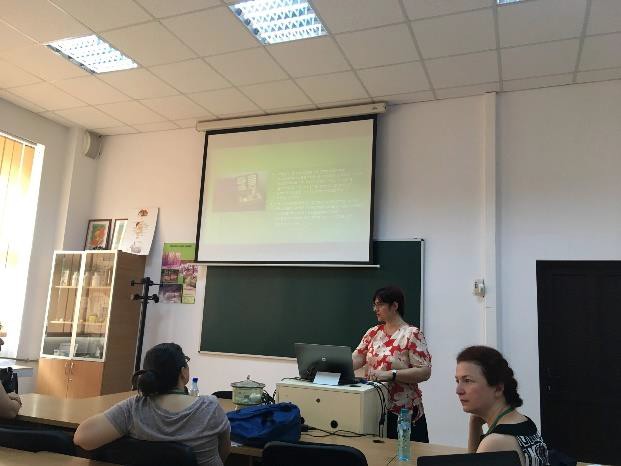 -aim of the study: using wheat in an experiment with sodium chloride as a stressor andvarious solutions of Natrium muriaticum (high dilutions of sodium chloride) as therapy-the paper presented a an isopathic model, showing the effects of Natrium muriaticum onthe germination and growth of Glossa wheat varietythe research open a new field in the domain of abiotic stress in plants treated with high diluted medicines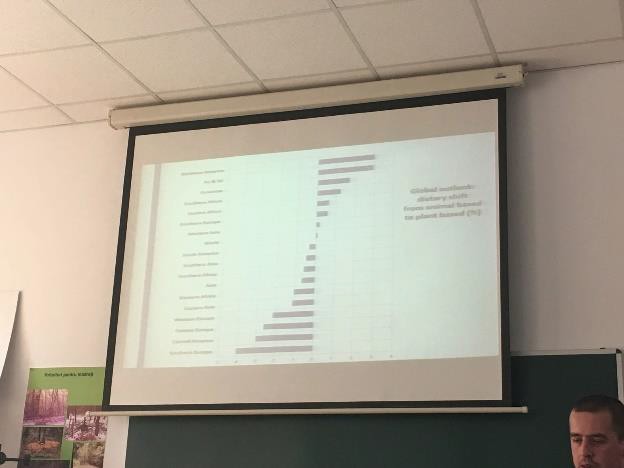 3b.03 The evolution of minimum arable land and food consumption from 1977 to 2013, Rotar I., Sîngeorzan Dragomir, USAMV Cluj-Napoca, Romania3b.04 Kiwifruit preliminary characterization of some hybrid genotypes (Actinidia sp.), Iliescu Lavinia Mihaela, Stanică F., Butcaru A.C., Stan A., USAMV Bucharest, Romania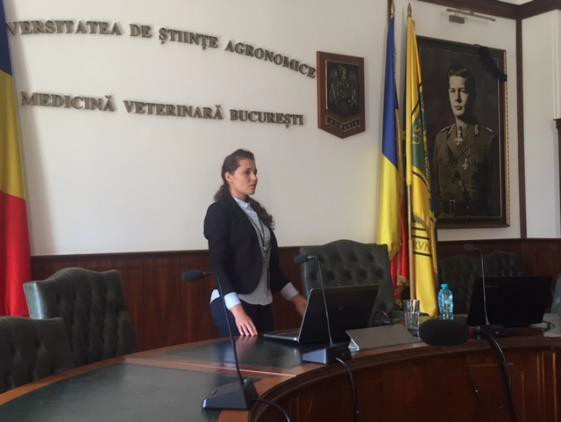 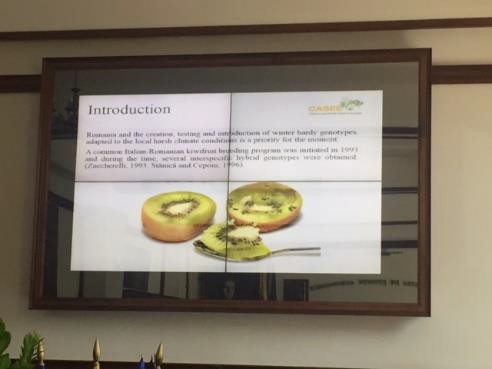 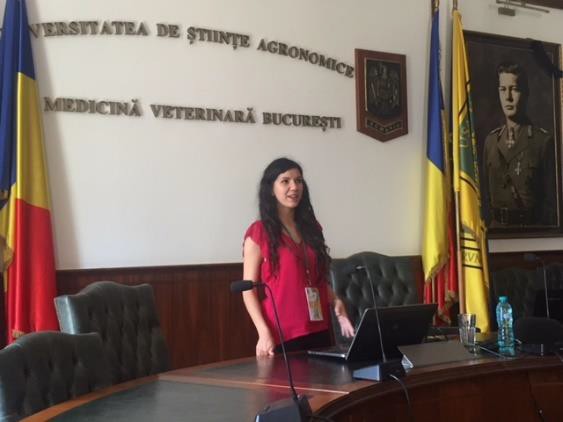 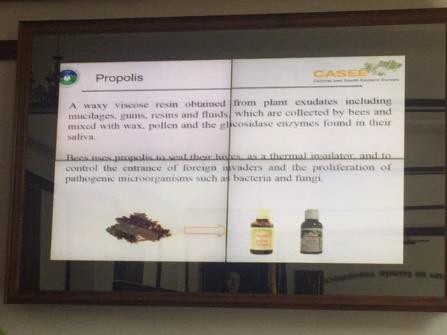 -kiwi fruits characterization of some new kiwi hybrid genotypes and the effects ofcold storage on postharvest fruit quality3b.06 Antibacterial activity of some bee products and the possibility of their use in functional food production, Urcan Adriana, Criste A.D., Dezmirean D.D., Bobiș O., Mărghitaș L.A., USAMV Cluj-Napoca, Romania-aim of the study: developing a functional food product with antimicrobial propertieswhich incorporate honey, propolis, royal jellybased on performed analysis, extraction of bioactives principles and characterization, testing antibacterial effect, honey and other bee products (royal jelly, propolis) may be used as functional foods because of their natural high antimicrobial and antioxidant potentialP3.01 – P3.10 – Poster evaluation based on 4 criteria:•relevance to the topic: Sustainable food systems and quality•clear scientific content and message•clear aim and conclusions•technical level of the poster (real poster, easy do understand, not just copy of the paper)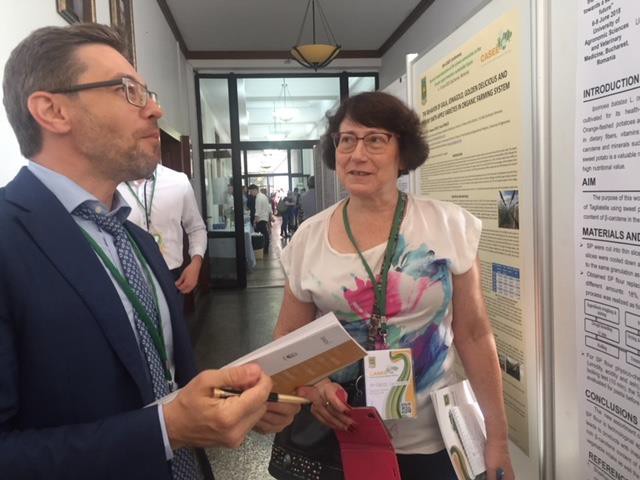 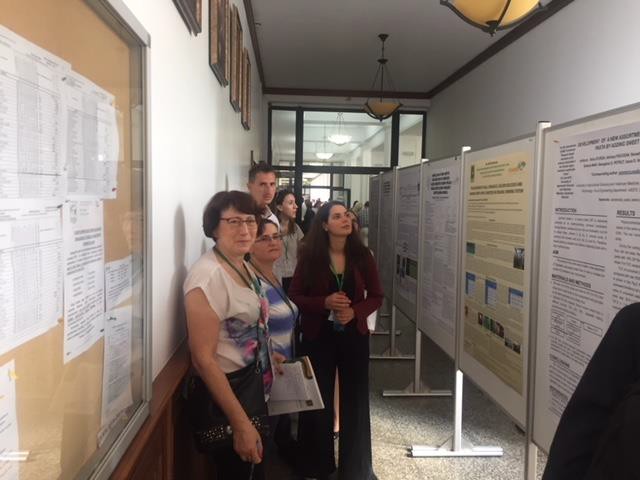 THANKYOU!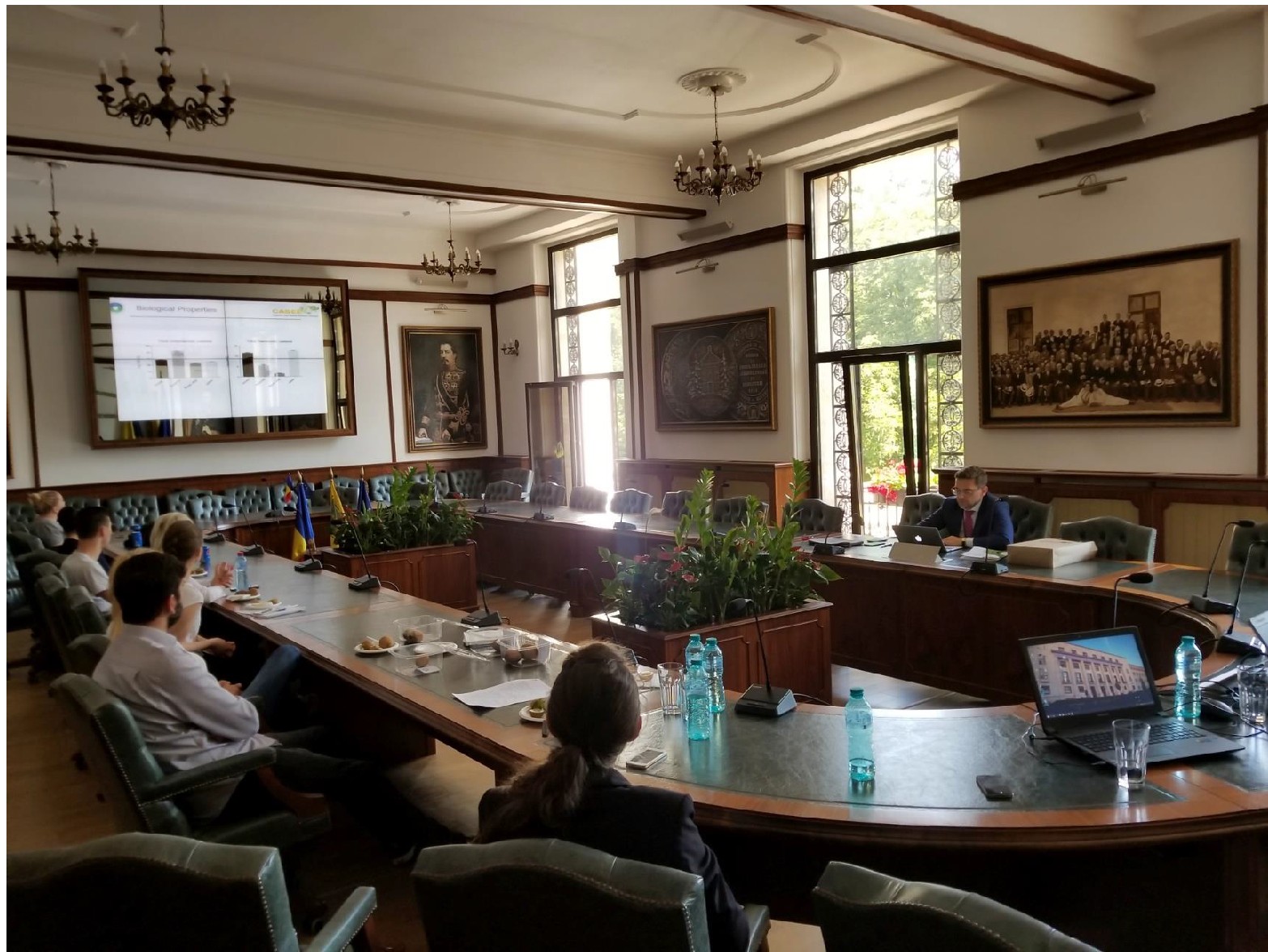 2018, June 8	The gth CASEE Conference , Bucharest, RomaniaProfessor Ewa Rembialkowska, ProfessorTeodor Trasca